Ancient Mali Notes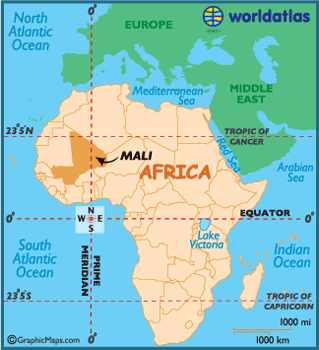 Name_______________________________Important VocabularyCharacteristics: Different TraitsHuman Characteristics: things people do for a living (jobs) in a particular placePhysical Characteristics: how the land or area looks for a specific placeSpecialization: focusing on one product or serviceInterdependence- two or more people depending on each other for goods and services. Natural Resource: materials that come directly from natureHuman Resource: people working to produce goods and servicesCapital resource: goods made by people and used to produce OTHER goods or provide services. Physical Characteristics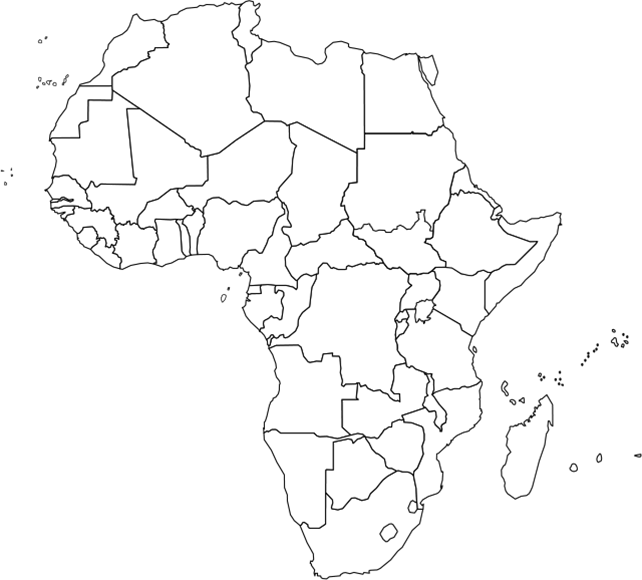 Africa was home to several great empires. One of the most prosperous was the early West African empire of ________________. Mali is a ________________ and Africa is a ___________________________________.Physical Characteristics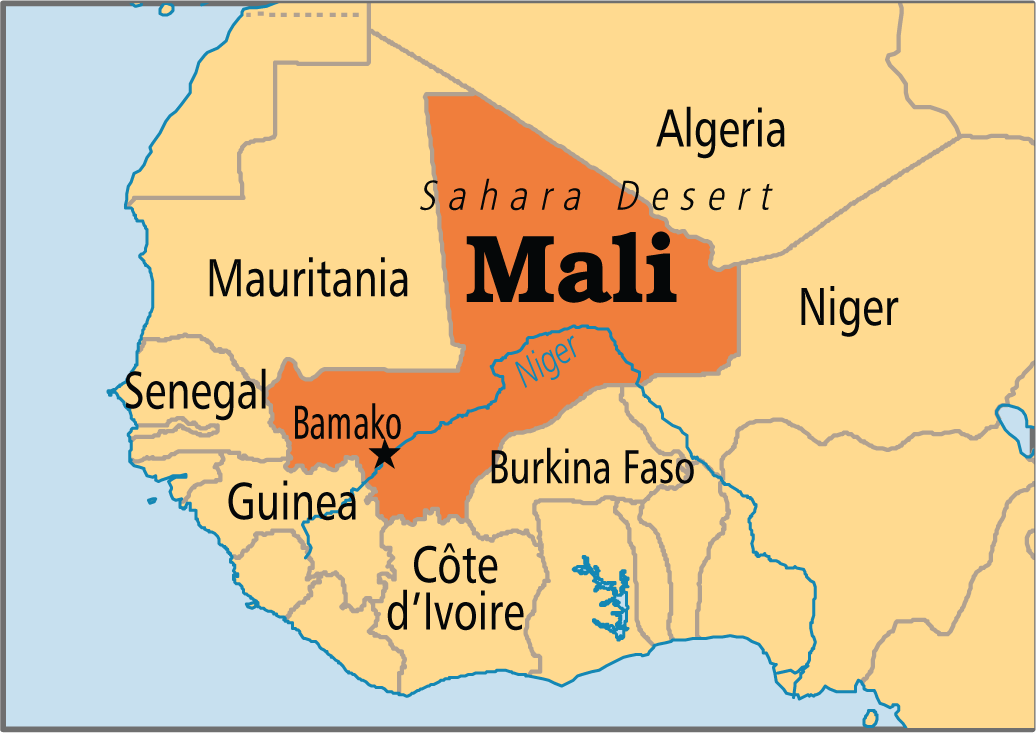 Mali is located near the Niger ______________. Most of Mali is a hot, sandy, rocky ___________________. It is near the _______________ Desert.  It also has grasslands. Mali is considered landlocked because it does not touch an __________________. Mali was home to many _____________ mines.Trade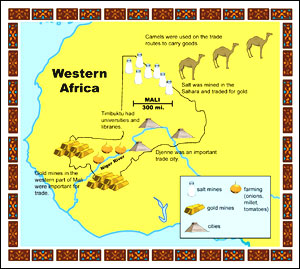 For the people of the desert, ______________ was a valuable resource. People used this for their ________________ and for preserving _____________. Miners found ___________ in Western Africa.Mali lay across the trade __________ between the sources of salt in the ________________________________ and the gold ____________ of West Africa.__________ was traded for ___________.Human Characteristics	_________________________                              __________________________	___________________________                              _____________ were oral                                                  storytellers who passed                                   traditions and stories from one                                generation to the next. Ways the People of Mali AdaptedSalt was an important natural resource needed in Mali. Gold from Mali was traded for salt. ResourcesHuman Resource- gold minersCapital Resource- tools to mineNatural Resource- gold Mali’s ___________________________ was in gold mining. TimbuktuTimbuktu was an important __________ in Mali. It had a famous university with a large ________________ containing Greek and Roman books. GovernmentEarly Mali was a wealthy trading empire _________________ Columbus sailed to America. Mali was ruled by rich and powerful ________________. The kings controlled all of the ________________. It became one of the largest and wealthiest empires in the region.___________________ was the first king of Mali. He was a follower of Islam. He was referred to as the long king. _________________    ______________ was another great king. He was the grandson of Sundiata. He made a _______ to Mecca and made Timbuktu a center for worship and learning. Architecture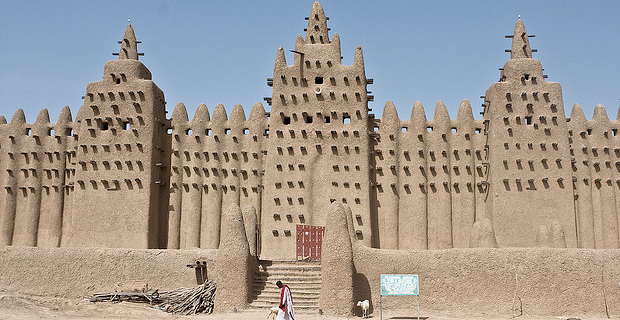 The buildings in Mali were made of ___________ because they didn’t have much wood. The churches in Mali were called mosques. They were also made of mud. During the rainy seasons, several extra layers of mud are added.Contributions of the Empire of MaliStorytellingPassed on traditionsStories told from one generation to the nextRich, powerful kings controlled trade in West AfricaImportant Trade CenterMiners found gold and traded for saltPeople used salt for health and preserving foodsProtecting empireGrowing food for empireMining gold Traded gold for salt with other peopleLocated in West Africa Near riversDesert ConditionsGold minesFarmersMinersTraders Salt was an important natural resource for people in the desert Used gold to trade for salt